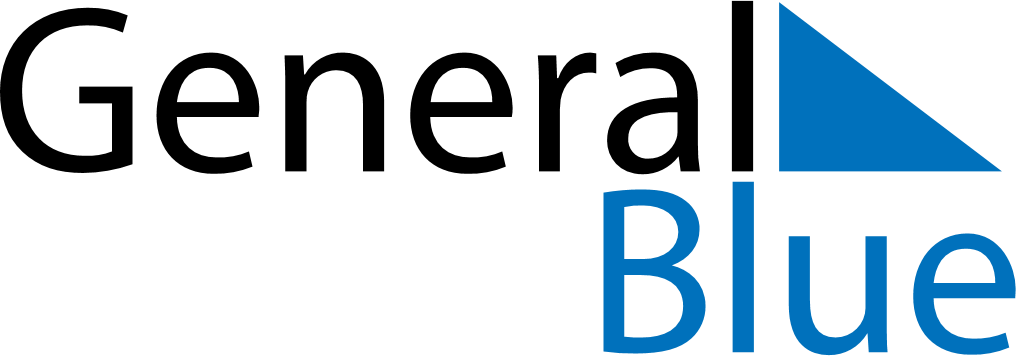 February 2022February 2022February 2022February 2022IrelandIrelandIrelandMondayTuesdayWednesdayThursdayFridaySaturdaySaturdaySunday123455678910111212131415161718191920212223242526262728